В г.Железногорске-Илимском 27 июня с 10.00 до 14.00В актовом зале администрации Нижнеилимского районаФонд «Центр поддержки субъектов малого и среднего предпринимательства в Иркутской области» совместно с консалтинговой компанией ООО «Персонал Студия» проводят бесплатный тренинг для действующих и начинающих предпринимателей Иркутской области.«Оплата труда на предприятиях малого бизнеса»Цель тренинга — дать обучающимся практические актуальные знания в сфере создания и разработки эффективных систем оплаты труда. В рамках программы будут рассмотрены существующие современные и эффективные способы мотивации и построения систем оплаты труда.Основные темы программы:Составляющие комплексной системы оплаты трудаПостроение комплексной системы труда с учетом демотивирующих факторов.Мотивация трудовой деятельности. Эффективные механизмы мотивацииЛестница рабочей мотивацииОсновные мотивационные ориентации персоналаПрименение мотивационной ориентации при результативной и процессной деятельности персоналаДиагностика мотивационной средыОпределение рабочей мотивации: тесты, мотивационное интервьюСовременные методики построения системы оплаты трудаСовременные модели оплаты труда и их применимость в малом и среднем бизнесеИнструменты нематериальной мотивацииУчастники семинара получают свидетельство о прохождении обучения по теме «Оплата труда на предприятиях малого бизнеса».Участие бесплатное! Для всех субъектов малого или среднего предпринимательства в Иркутской области!Для участия необходимо зарегистрироваться*:на сайте ООО Персонал Студия – personal-studio.comна сайте ФПП Иркутской области - irk-cpp.ruпри отсутствии электронного доступа можно пройти регистрацию по тел.:  8 950 08 00 315. *Для регистрации необходимо представить ИННПодробная информация об условиях участия в семинаре по тел.: 8 950 08 00 315.Программа Мероприятия 
«Оплата труда на предприятиях малого бизнеса»   	*Программа Мероприятия рассчитана на 4 часа с перерывом на кофе-паузу. Занятия проводятся в интерактивном режиме.  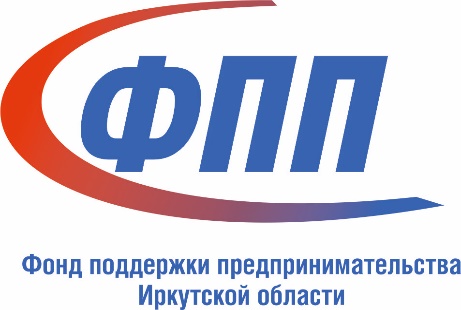 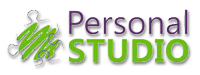 Содержание занятияНачалоОкончаниеРегистрация участников семинара- тренинга и выдача информационно- справочных материалов9:3010:00Открытие семинара- тренинга. Выступление представителя администрации.10:0010:10Построение комплексной системы оплаты труда.Понятие комплексной системы оплаты трудаСоставляющие комплексной системы оплаты трудаПостроение комплексной системы труда с учетом демотивирующих факторов.10:1011:30Мотивация трудовой деятельности. Эффективные механизмы мотивацииЛестница рабочей мотивацииОсновные мотивационные ориентации персоналаПрименение мотивационной ориентации при результативной и процессной деятельности персонала11:3012:00Перерыв12:0012:15Диагностика мотивационной средыОпределение рабочей мотивации: тесты, мотивационное интервью12:1512:40Современные методики построения системы оплаты трудаСовременные модели оплаты труда и их применимость в малом и среднем бизнесе12:4013:10Инструменты нематериальной мотивации13:1013:40